Revised Oct 2015Revised Oct 2015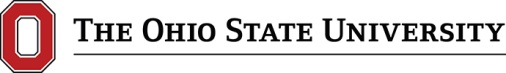 Facilities Operations and DevelopmentCWA Business Sign-Outto be completed before leaving the work areaEmployee signing outEmployee signing outEmployee signing outAttending a meeting with (name of employee or union steward)Attending a meeting with (name of employee or union steward)Attending a meeting with (name of employee or union steward)I am the
union steward yes      noMeeting Date a.m. p.m.Meeting Time a.m. p.m.Meeting Time a.m. p.m.I will be gone approximately (length of time)I will be gone approximately (length of time)Meeting LocationMeeting LocationMeeting LocationTime Signed Out a.m. p.m.Time Signed Out a.m. p.m.Time Signed In a.m. p.m.DatedEmployee SignatureDatedSupervisor SignatureFacilities Operations and DevelopmentCWA Business Sign-Outto be completed before leaving the work areaEmployee signing outEmployee signing outEmployee signing outAttending a meeting with (name of employee or union steward)Attending a meeting with (name of employee or union steward)Attending a meeting with (name of employee or union steward)I am the
union steward yes      noMeeting Date a.m. p.m.Meeting Time a.m. p.m.Meeting Time a.m. p.m.I will be gone approximately (length of time)I will be gone approximately (length of time)Meeting LocationMeeting LocationMeeting LocationTime Signed Out a.m. p.m.Time Signed Out a.m. p.m.Time Signed In a.m. p.m.DatedEmployee SignatureDatedSupervisor Signature